Общество с ограниченной ответственностью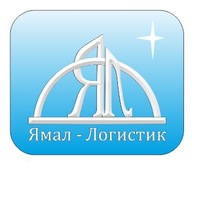 «ЯмалЛогистик»629404, ЯНАО, г.Лабытнанги, пер.Парковый д.22 кв.16тел. 89824087095. Е-mail: yamallogistic@mail.ru                              ОГРН 1198901002486, ИНН/КПП 8901037988/890101001Полное наименование организации в соответствии с УставомОбщество с ограниченной ответственностью«ЯмалЛогистик»Сокращенное наименование организацииООО «ЯмалЛогистик»Юридический адрес / почтовый адрес629404, ЯНАО, г. Лабытнанги пер. Парковый д.22 кв.16 /629404, ЯНАО, г.Лабытнангипер. Парковый д.22 кв.16ИНН/КПП8901037988/890101001ОГРН1198901002486ОКВЭД52.29Телефон89824087095 e-mailyamallogistic@mail.ruРасчетный счет 40702810067450000824Корреспондентский счет30101810800000000651БИК банка047102651Наименование банкаЗападно-Сибирский банк ОАО «Сбербанк России» г.ТюменьМесто нахождения банкаЯНАО г. Лабытнанги ул. Школьная д.19ИНН/КПП банка7707083893/890102001УправляющийИП Елескин Андрей Михайлович (ОГРНИП 321774600385520)ПолномочияНа основании Устава 